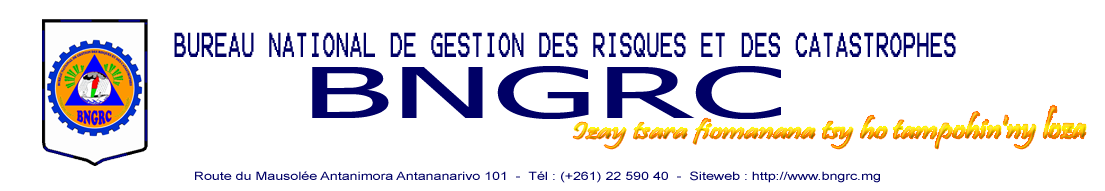 POINT DE SITUATION N°5----------------------------------------------------------POINTS SAILLANTSLa remontée des informations provenant des districts sur le passage d’Ex-ENAWO continue toujours au niveau du BNGRC. Pour cette journée du 13 mars 2017 à 18h00, le bilan qui fait état de :18 personnes portées disparues,78 morts, (certains disparus trouvés morts, et cas de nouveaux décès dûs à des effondrements de maisons à Brickaville et Vatomandry)250 blessés,394 114 sinistrés,246 987 personnes déplacées (nombre de personnes ayant dues se déplacer pendant le passage d’ENAWO),79 586 sans abris et/ou personnes déplacées dans des sites communs pour la date d’aujourd’hui,La réunion du CRIC de ce jour s’est orientée sur des partages d’informations entre la coordination et les acteurs sectoriels. Le partage concerne par exemple :L’officialisation de la déclaration de sinistre qui a été faite par l’Etat Malagasy.La mobilisation des acteurs humanitaires pour l’élaboration rapide du document de Flash appeal qui devrait être disponible dans les plus brefs délais. Ce document retrace le passage d’ENAWO et son impact, les capacités actuelles et les réponses à mettre œuvre en vue de répondre à l’urgence actuelle. Le document sera traduit en budget et comporte des objectifs et des indicateurs d’activités pour permettre son pilotageUn tour de table pour mettre au clair les activités et/ou les intentions d’activités des acteurs présents. D’une manière générale, les efforts se concentrent dans les zone durement impactéesUn rappel pour la nécessité de partager les informations pour optimiser les ressources limitées actuellesLa nécessité d’une coordination renforcée au niveau districtsPar ailleurs, les donateurs conscient de .l’ampleur des dégâts laissés par ENAWO affluent au BNGRC. A ce jour, le BNGRC a pu recevoir de quelque onzes donateurs :8, 325T de riz, 400kg de sucre, 400litres d’huile alimentairedes dons en numéraire s’élevant à 57 000 000 d’Ariary de nombreux articles : bougie, piles, savon, sur’eau…BILAN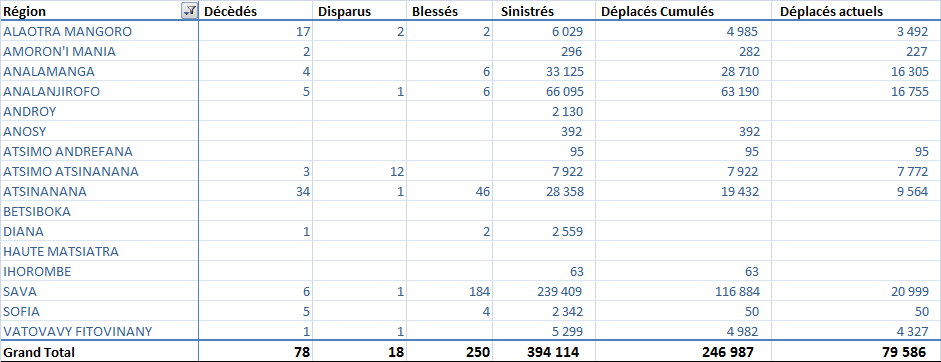 ACTIVITES REALISES Réponses exprimées en nombre de bénéficiaires (BNGRC)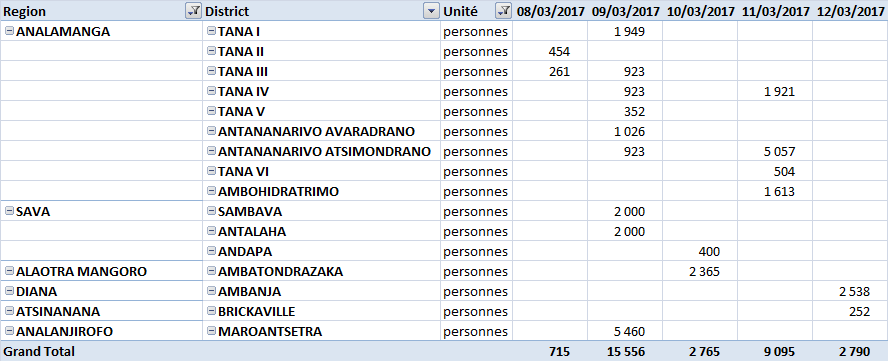 Présence des activités et/ou acteurs par secteurs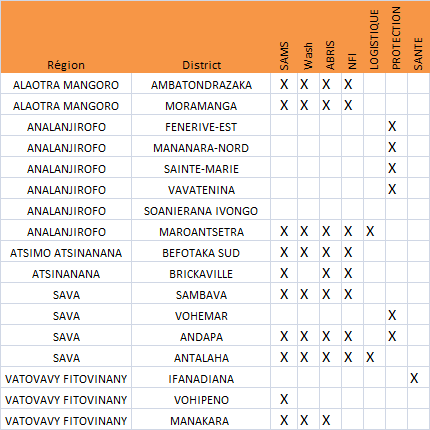 ETAT RECAPITULATIF DES APPUIS REALISES PAR LE BNGRC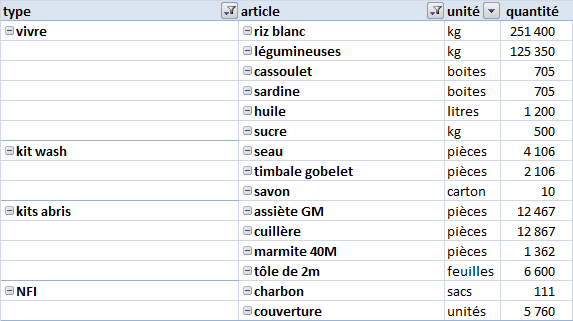 DONS RECUS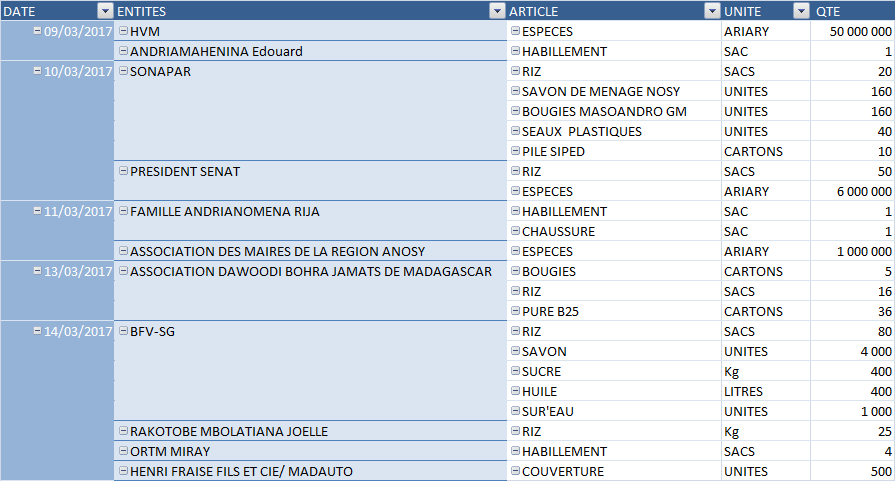 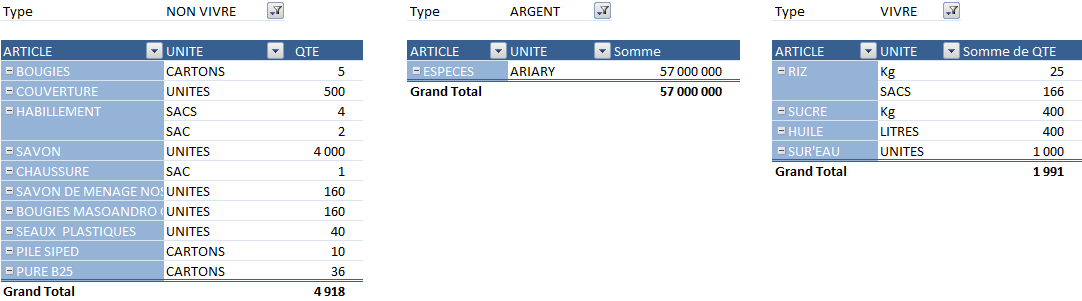 ANNEXE : BILAN HUMAIN DETAILLES PAR DISTRICTS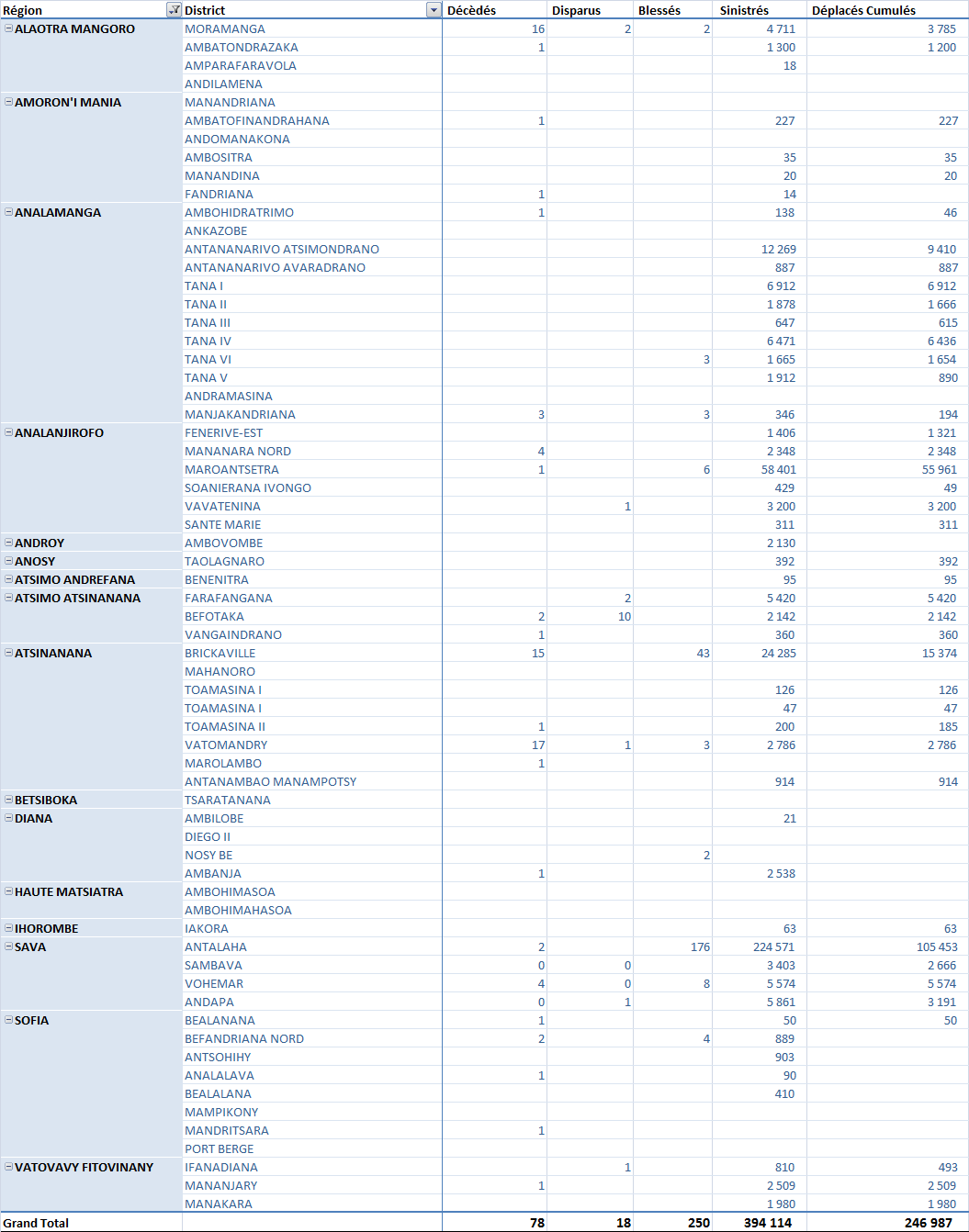 Programme des réunions sur les urgences – passage du cyclone EnawoSecteur ou plate-formeOrdre du jourLieu, date, heurePoint focalComité de Réflexion et des Intervenants en CatastropheRestitution des résultats des évaluations Suivi des réponses en coursDimanche 12 mars à 16h, BNGRC AntanimoraCdt Faly Aritiana FabienTél : 034 05 480 67Cluster SanteRéunion de partage et de coordinationLundi 13 mars 10h, IHS AnalakelyDr Lamina ArthurTel : 032 03 303 15Mail : rakotonl@who.intCluster ProtectionCoordination des interventions Situation des actions en cours par partenaire Discussion sur outils pour identification des vulnérablesLundi 13 mars à 11h, bureau du Handicap International AmbohijatovoPatricia RAZAFINDRABEHandicap International MadagascarTél :032.88.954.72Cluster Sécurité alimentaire et moyens de subsistanceMise à jour sur les moyens disponibles  Planification des réponses du secteurMardi 14 mars à 14h30, bureau de la FAO AnkorahotraANDRINIAINA RavahambolaFAO Tel : +261 32 05 00 309Mail : ravahambola.andriniaina@fao.orgCluster WashRéponse en cours et besoins les plus urgentsQuels acteurs sont présents dans chaque zoneModèle de reporting des activités au clusterFunding proposals en vue en fonction des décisions UNHCT / GouvernementMardi 14 mars 8h30, bureau de l’UNICEFSilvia GayaTel : Mail : sgaya@unicef.org 